Język angielski – grupa 4-latkówDrodzy RodziceJak Państwo radzicie sobie z nauczaniem swoich dzieci? Jeśli znajdziecie chwilę czasu – napiszcie do mnie, zróbcie zdjęcie swojej pociechy pracującej z przygotowanymi kartami obrazkowymi. Dzisiejsze zajęcia zakończy kolorowanie obrazka – proszę o zrobienie zdjęcia 
i przesłanie do mnie na adres: aleksandra.kwasigroch@sp2naklo.plPrzesyłam kolejne słówka do wykorzystania w nadchodzącym tygodniu. Życzę przyjemności 
i wiele radości z zabaw z dzieckiem Zaczynamy! Moja rodzina – My familyDomowa zabawa z językiem angielskim1. Rodzic drukuje obrazki z członkami rodziny, pokazuje dziecku, nazywa i prosi o powtórzenie.2. Where is mummy?  Rodzic siada naprzeciwko dziecka, pokazuje karty, nazywa członków rodziny i odkłada obrakiem w dół. Dziecko stara się zapamiętać, gdzie są schowani członkowie rodziny. Rodzic zadaje pytania i prosi o pokazanie właściwej karty.Where is mummy? (wymowa: łer is mami?) Gdzie jest mama?Where is daddy?  (wymowa: łer is dedi?)  Gdzie jest tata?Where is baby? 	(wymowa: łer is bejbi?) Gdzie jest dziecko?Where is sister?  (wymowa: łer is siste(r)?)  Gdzie jest siostra?Where is brother? (wymowa: łer is brade(r)?) Gdzie jest brat?Where is granny? (wymowa: łer is grani?) Gdzie jest babcia?3. Rodzic rozkłada obrazki na dywanie. Gdy dziecko zamyka oczy - chowamy jeden obrazek – dziecko nazywa schowanego członka rodziny.4. Dajemy karty dziecku. Rodzic wypowiada nazwę członka rodziny – dziecko podnosi kartę 
do góry.5.  Stajemy razem z dzieckiem, nazywamy czynności i razem je wykonujemy (dzieci znają te nazwy, potrafią je pokazywać)jump	(wymowa: dżamp)	 - skaczrun	(wymowa: ran)	 - biegnijdance	(wymowa: dans)	 - tańczturn around	(wymowa: tyrn arałnd)  - obróć sięclap your hands (wymowa: klap jor hends)  - klaszcz w dłonieswim	(wymowa: słim)	 - pływaj6.  Zabawa na papierze: szczęśliwy/smutny      happy/sad  (wymowa: hapi/sed)Rodzic drukuje obrazek przedstawiający członków rodziny, którzy nie mają narysowanych ust. Rodzic podaje dziecku kredkę dowolnego koloru i wydaje polecenia, dziecko dorysowuje buźki (wesołą lub smutną):Mummy is happy.Daddy is happy.Sister is sad.Baby is happy.Brother is sad.Granny is happy.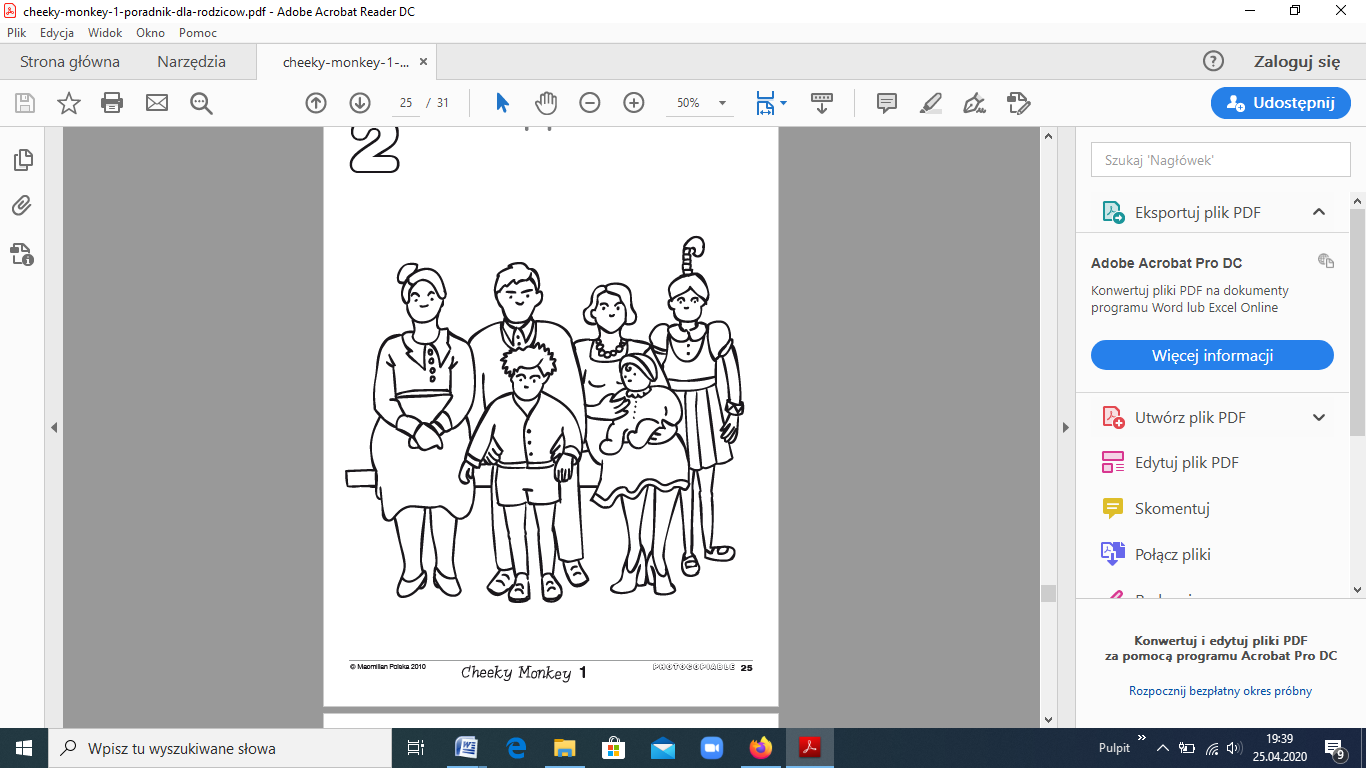 Celem zabaw jest utrwalenia nazw członków rodziny oraz przypomnienie nazw czynności. Jeśli starczy czasu – można wykonywać zabawy, które przesłałam do Państwa wcześniej. Jeśli to możliwe – proszę o odesłanie do mnie zdjęć obrazka z dorysowanymi buźkami. Dziecko może pokolorować obrazek, proście Państwo o nazywanie kolorów, które dziecko użyło. POWODZENIA!Zabawy do wykorzystanie w wolnym czasiePozdrawiamAleksandra KwasigrochWYRAŻENIEWYMOWATŁUMACZENIE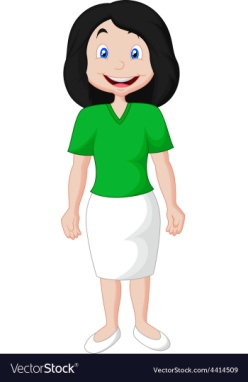 mummymamimama  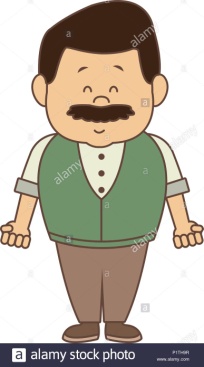 daddydeditata 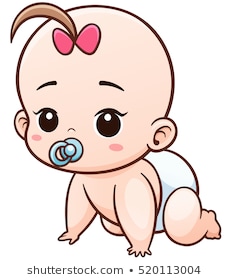 babybejbiDziecko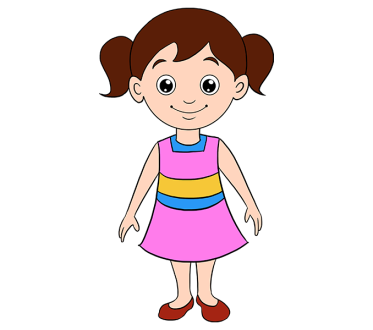 sistersyste(r)Siostra 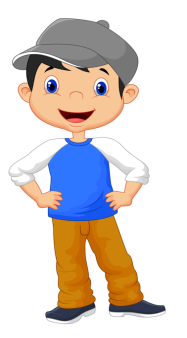 brotherbrade(r)Brat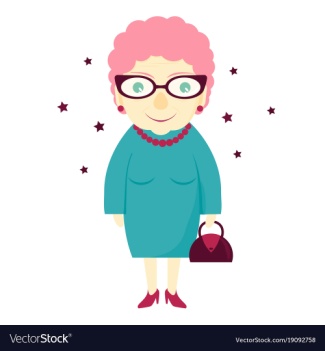 grannygreniBabcia 